REKRUTACJA DO KLASY PIERWSZEJ                                             NA ROK SZKOLNY 2022/2023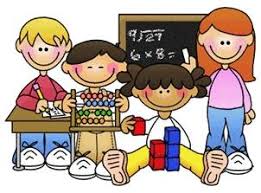 Informujemy, że otwieramy rekrutację kandydatów do klasy pierwszej Publicznej Szkoły Podstawowej im. Ignacego Krasickiego w  Dubiecku w Zespole Szkolno – Przedszkolnym w Dubiecku                       na rok szkolny 2022/2023.Zgodnie z harmonogramem postępowania rekrutacyjnego od dnia            21 lutego 2022r. do dnia 4 marca 2022 r. do godziny 15:00 prosimy  o składanie wniosków o przyjęcie dziecka do klasy pierwszej.Wnioski o przyjęcie dziecka do klasy I, będą dostępne przy wejściu głównym do budynku przedszkolnego i szkolnego przy ul. Przemyskiej 10 A oraz w sekretariacie w budynku głównym przy ul. Przemyskiej 6. Wypełnione wnioski prosimy przekazać do sekretariatu.W dniu 14 marca 2022r. zostanie podana do publicznej wiadomości lista kandydatów przyjętych do klasy pierwszej.W dniach od 14 marca 2022 r. do dnia 21 marca 2022 r. oczekujemy w postaci pisemnego oświadczenia od rodzica/opiekuna dziecka, potwierdzenia woli przyjęcia kandydata do klasy pierwszej.W razie pytań prosimy o kontakt telefoniczny od godz. 8 : 00 do godziny 15 : 00  (tel. 16 65 12 200  lub 16 65 12 080) .ZAPRASZAMY!!!